Орловская область получит 12,5 млн рублей на закупку контейнеров для раздельного сбора отходов

Правительство РФ выделило 1 млрд рублей на закупку контейнеров для раздельного сбора отходов.
Председатель Правительства Михаил Мишустин подписал соответствующее распоряжение от 1 октября 2021 года №2759-р.
Финансирование на закупку контейнеров для раздельного сбора отходов получат 46 субъектов РФ. Орловской области предусмотрено более 12,5 млн рублей. На эти средства Департамент жилищно-коммунального хозяйства планирует приобрести около 900 контейнеров. Все они будут распределены между муниципальными образованиями области и станут началом поэтапного ввода раздельного сбора мусора в регионе.
Минприроды и ППК «Российский экологический оператор» поручено обеспечить оперативное доведение средств до регионов и контроль за эффективностью их использования.
Заместитель Председателя Правительства Российской Федерации Виктория Абрамченко подчеркнула, что развитие инфраструктуры напрямую влияет на увеличение переработки и переход страны на экономику замкнутого цикла. Контейнеры позволяют отделять стекло, металлы, бумагу и пластик ещё на этапе сбора. «Регионами проводится работа по созданию новых и переоборудованию действующих контейнерных площадок для организации раздельного сбора отходов. Охват населения раздельным сбором отходов достиг 30%. Новая мера поддержки для выстраивания эффективной системы обращения с ТКО позволит повысить этот показатель», – сказала Виктория Абрамченко.
Генеральный директор ППК «РЭО» Денис Буцаев отметил, что компания будет внимательно следить за целевым расходованием средств. «Мы должны достичь сортировки 100% отходов уже к 2030 году. Один из важных шагов для достижения данного показателя – это внедрение раздельного сбора ТКО на всей территории России», – сообщил Денис Буцаев.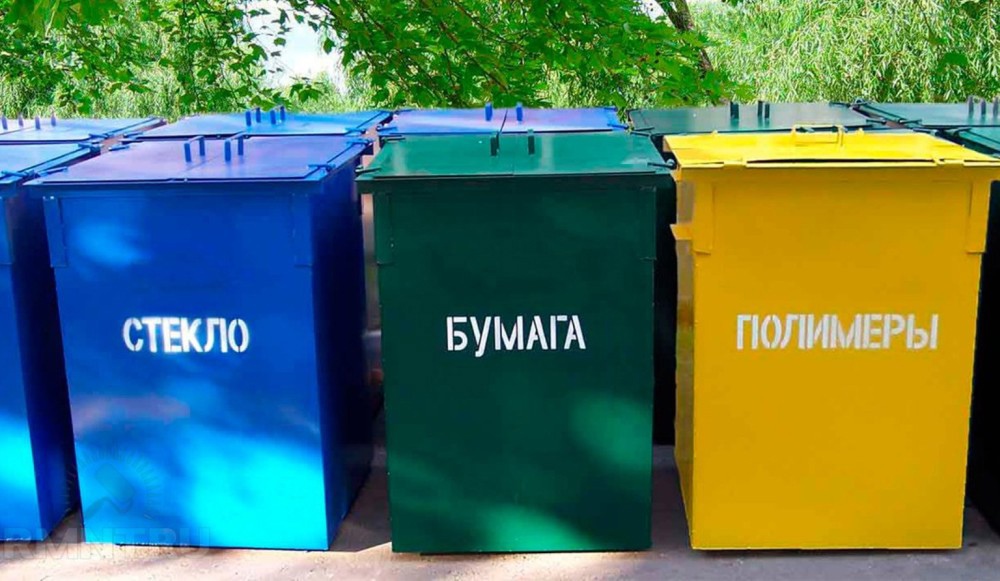 